ACCLAIMED PLAYWRIGHT AND SINGER-SONGWRITER BENJAMIN SCHEUER RELEASES NEW SONG “HUNDRED FEET TALL” ACCOMPANIED BY HEARTWARMING CHILDREN’S BOOKLISTEN HERE HUNDRED FEET TALL PICTURE BOOK OUT NOW HERE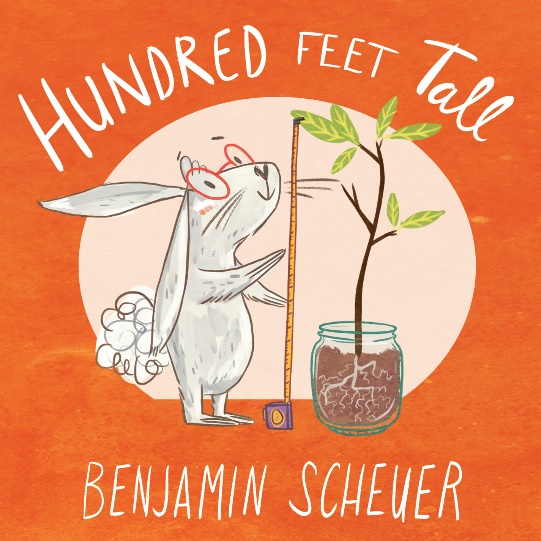 “An affecting volume about the quiet, nourishing work of loving.”– PUBLISHERS WEEKLY“…a new story time and music-circle favorite… A sweet paean to the nurturing power of love.”– KIRKUS REVIEWAcclaimed singer-songwriter, performer and playwright Benjamin Scheuer has released his new song “Hundred Feet Tall,” which accompanies his nurturing new children’s book of the same name. The song and book emphasize the strength that comes from the power of love and friendship. “Hundred Feet Tall” is available today for streaming and download HERE; the companion picture book is now available for purchase HERE. Illustrated by his wife, Jemima Williams, the book follows a young rabbit who discovers a “little brown seed” on a snowy walk with his family. The young rabbit returns home to plant the seed in a jar with the promise that they will help it grow. With water, light and lots of love, the seed begins to grow; as the seed flourishes, so too does the young rabbit’s family. The encouraging moral of the story that all children will come to understand is that with unconditional love and devotion, people and things grow strong. Benjamin is also the author of the children’s picture-book Hibernate With Me, illustrated and inspired by his wife, Jemima. With both books, he sends a gentle reminder that no matter how small you feel, you are always worthy of love.  ABOUT BENJAMIN SCHEUERBenjamin Scheuer is an award-winning singer-songwriter and playwright. His one-man show THE LION premiered off-Broadway in 2014 to critical acclaim, earning Scheuer the 2015 Drama Desk Award for Outstanding Solo Performance, a 2015 Theatre World Award, the 2014 Off West End Award for Best Musical, the 2013 Musical Theatre Network Award for Best Lyrics, and the recipient of the 2013 ASCAP Cole Porter Award for Songwriting. He has also been nominated for two Outer Critics Circle Awards, the Drama Desk Award for Best Lyrics, a Lucille Lortel Award, and a Helen Hayes Award. He has been a writer-in-residence at Goodspeed Opera House, Weston Playhouse, Williamstown Theatre Festival, and The O’Neil Theater Center, and is an alumnus of the Johnny Mercer Songwriting Workshop. Scheuer is currently working on a new album for 2020 release and a new musical about the life of Peter Mark Roget, the author of the thesaurus. CONNECT WITH BENJAMIN SCHEUER:BENJAMINSCHEUER.COM | INSTAGRAM | TWITTER | FACEBOOKPRESS CONTACTS:Sheila Richman Sheila.Richman@atlanticrecords.comLibby KoberLibby.Kober@atlanticrecords.com 